اطلاعات مربوط به پایان نامهمساله تحقیق (حداکثر در یک صفحه و حداقل 10 سطر)تشریح موضوعضرورت انجام تحقیق (حداکثر در یک صفحه و حداقل 3/1 صفحه)پیشینه تحقیق (مرور سوابق پیشین و تحقیقات مشابه)اهداف تحقیقسوالات یا فرضیه های تحقیقمراحل انجام پروژهروش شناسی تحقیقزمان بندی انجام پروژهمنابع و مراجع11 - تعیین زمان و مراحل پیشرفت کاراظهار نظر  شورای تخصصی گروه:
طرح پیشنهادی آقا/ خانم ............................. با عنوان ................................................................................................................... در تاریخ ................................ مطرح گردید          تصویب شد                                  تصویب نشد                   با تغییرات زیر تصویب شد        ..............................................................................................................................................................................................................................................................................................................................................................................................................................................................................................................................................................................................................................................................................................................................................................................................................................	             امضای مدیر گروه تأیید شورای تحصیلات تکمیلی دانشگاه:طرح پیشنهادی مذکور در تاریخ ................................ در شورای تحصیلات تکمیلی  مطرح گردید و         تصویب شد                    تصویب نشد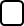 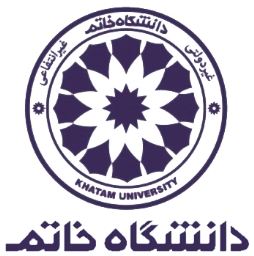 طرح پیشنهادی پایان نامه کارشناسی ارشدرشته ................. گرایش ...................نام و نام خانوادگی دانشجو:شماره دانشجویی:عنوان پایان نامه به فارسی:عنوان پایان نامه به انگلیسی:نوع تحقیق : 		بنیادی	  	 توصیفی	  	  کاربردیاینجانب ...................................... تعهد میکنم تمام ملاحظات اخلاقی مربوط به این پژوهش شامل موارد عمومی (عدم رونویسی از پژوهشهای انجام شده، محرمانه نگه داشتن اطلاعات  فردی شرکتکنندگان در پژوهش، ارجاعدهی مناسب به منابع مورد استفاده و کسب رضایت شرکتکنندگان) و موارد اختصاصی (بسته به نوع پژوهش توسط دانشجو و استاد راهنما تعیین میشود) را رعایت نمایم.همچنین تعهد مینمایم از تاریخ تصویب تا زمان دفاع از پایاننامه، هر یک ماه یکبار یک گزارش پیشرفت کار به امور پژوهش دانشگاه تحویل نمایم. طرح پیشنهادی پایان نامه کارشناسی ارشدرشته ................. گرایش ...................نام و نام خانوادگی دانشجو:شماره دانشجویی:عنوان پایان نامه به فارسی:عنوان پایان نامه به انگلیسی:نوع تحقیق : 		بنیادی	  	 توصیفی	  	  کاربردیاینجانب ...................................... تعهد میکنم تمام ملاحظات اخلاقی مربوط به این پژوهش شامل موارد عمومی (عدم رونویسی از پژوهشهای انجام شده، محرمانه نگه داشتن اطلاعات  فردی شرکتکنندگان در پژوهش، ارجاعدهی مناسب به منابع مورد استفاده و کسب رضایت شرکتکنندگان) و موارد اختصاصی (بسته به نوع پژوهش توسط دانشجو و استاد راهنما تعیین میشود) را رعایت نمایم.همچنین تعهد مینمایم از تاریخ تصویب تا زمان دفاع از پایاننامه، هر یک ماه یکبار یک گزارش پیشرفت کار به امور پژوهش دانشگاه تحویل نمایم. ردیف            زمان مورد نیاز   مراحل تحقیقماه اولماه دومماه سومماه چهارمماه پنجمماه ششمماه هفتمماه هشتمماه نهمماه دهمماه یازدهمماه دوازدهماعضای جلسه:اعضای جلسه:اعضای جلسه:امضانام و نام خانوادگیسمتمعاون آموزشی و پژوهشیمدیر آموزشمدیر گروه